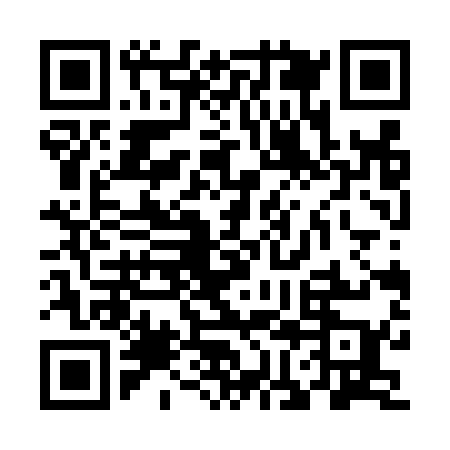 Ramadan times for Schwanberg, AustriaMon 11 Mar 2024 - Wed 10 Apr 2024High Latitude Method: Angle Based RulePrayer Calculation Method: Muslim World LeagueAsar Calculation Method: ShafiPrayer times provided by https://www.salahtimes.comDateDayFajrSuhurSunriseDhuhrAsrIftarMaghribIsha11Mon4:384:386:1912:093:216:006:007:3512Tue4:364:366:1712:093:226:016:017:3613Wed4:344:346:1512:093:236:036:037:3814Thu4:324:326:1312:083:246:046:047:3915Fri4:304:306:1112:083:256:056:057:4116Sat4:284:286:0912:083:266:076:077:4217Sun4:264:266:0812:073:266:086:087:4418Mon4:244:246:0612:073:276:106:107:4519Tue4:214:216:0412:073:286:116:117:4720Wed4:194:196:0212:073:296:126:127:4921Thu4:174:176:0012:063:306:146:147:5022Fri4:154:155:5812:063:306:156:157:5223Sat4:134:135:5612:063:316:166:167:5324Sun4:104:105:5412:053:326:186:187:5525Mon4:084:085:5212:053:336:196:197:5726Tue4:064:065:5012:053:336:216:217:5827Wed4:044:045:4812:043:346:226:228:0028Thu4:014:015:4612:043:356:236:238:0129Fri3:593:595:4412:043:356:256:258:0330Sat3:573:575:4212:043:366:266:268:0531Sun4:554:556:401:034:377:277:279:061Mon4:524:526:381:034:377:297:299:082Tue4:504:506:361:034:387:307:309:103Wed4:484:486:341:024:397:327:329:124Thu4:454:456:321:024:397:337:339:135Fri4:434:436:301:024:407:347:349:156Sat4:404:406:281:014:417:367:369:177Sun4:384:386:261:014:417:377:379:198Mon4:364:366:241:014:427:387:389:209Tue4:334:336:221:014:437:407:409:2210Wed4:314:316:211:004:437:417:419:24